  Игра «Мемо» (Животные холодных стран)Цель- развитие произвольного внимания и зрительной памяти.Задачи:1.Расширить объем зрительной памяти и внимания2. Формировать свойства внимания- объем и распределение.Ожидаемый результат- детям легче будет запоминать материал, у них повысится произвольное внимание на занятиях.Инструкция по использованию карточек.Ход игры. Взрослый раскладывает карточки сначала «лицом» вверх в хаотичном порядке, дети смотрят и запоминают, затем они отворачиваются, а взрослый переворачивает карточки рубашкой вверх, после чего ребёнок открывает  по две карточки, если они совпадают, то забирает себе, если нет, то переворачивает и кладет обратно. Выигрывает тот, у кого больше всего карточек.Для запоминания карточек дается примерно 10 секунд.Вариант игры: постепенно сокращать время для запоминания картинок.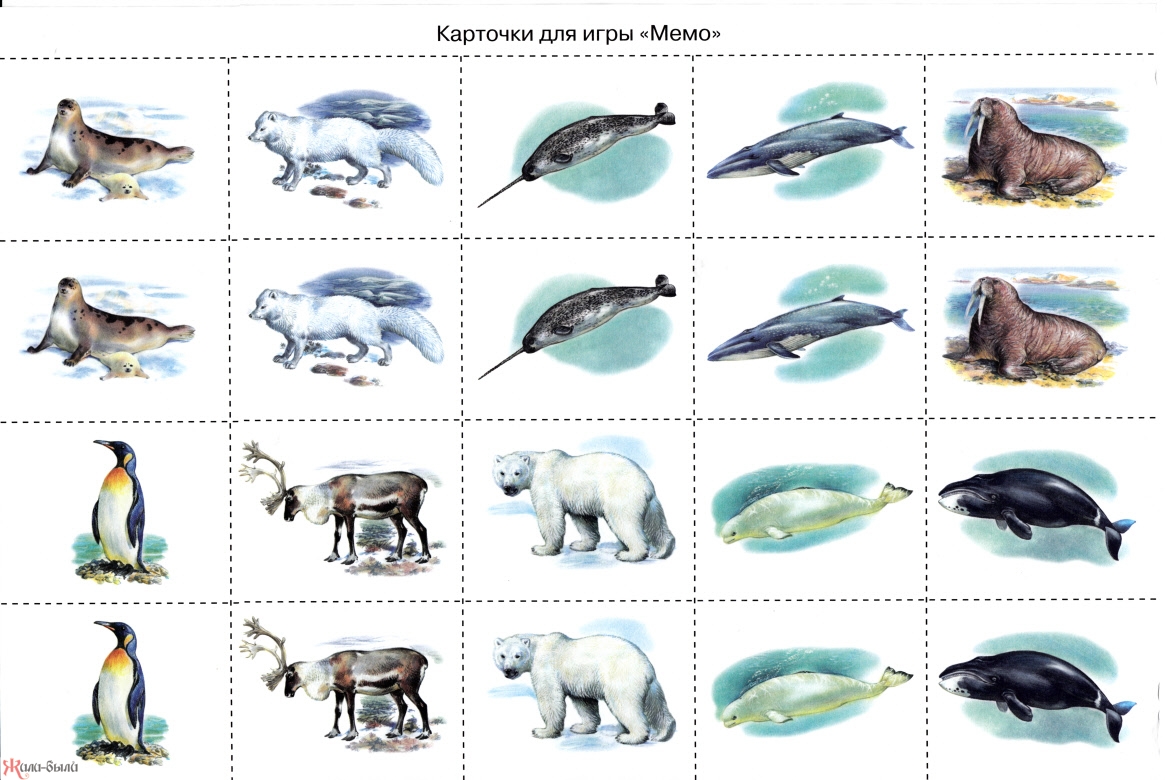 